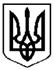 УкраїнаХЕРСОНСЬКА ОБЛАСТЬГЕНІЧЕСЬКИЙ РАЙОНЩАСЛИВЦЕВСЬКА СІЛЬСЬКА РАДАВИКОНАВЧИЙ КОМІТЕТВІДДІЛ МІСТОБУДУВАННЯ ТА АРХІТЕКТУРИвул. Миру, 26, с. Щасливцеве, 75580, тел.  (05534)  58-5-07 р/р 31420000700128  МФО 852010  ГУДКУ у Херсонській області код 04400647 e-mail: shchaslyvtseverada@gmail.comНАКАЗ26 грудня 2019 року										№ 70Про присвоєння адрес земельній ділянці в с. ЩасливцевеНа виконання Тимчасового Порядку реалізації експериментального проекту з присвоєння адрес об’єктам будівництва та об’єктам нерухомого майна затвердженого Постановою Кабінету Міністрів України №376 від 27.03.2019 р. "Деякі питання дерегуляції господарської діяльності", керуючись статтею 40 Закону України «Про місцеве самоврядування в Україні», положенням про відділ містобудування та архітектури виконавчого комітету Щасливцевської сільської ради та за результатами розгляду доповідної записки юрисконсульта виконавчого комітету Щасливцевської сільської ради Самохвалової К. В. від 21.12.2019 року та надані документи, враховуючи відсутність адреси.НАКАЗУЮ:1. Земельній ділянці з кадастровим номером 6522186500:04:001:00***, площею 0,2458 га., код цільового призначення 03.07 (для будівництва та обслуговування будівель торгівлі) яка знаходиться у користуванні фізичної особи громадянина *** на підставі Витягу з Державного реєстру речових прав на нерухоме майно про реєстрацію права власності, номер запису про право власності: 21410291 (реєстраційним номер: 1301729652***), присвоїти адресу - вул. Набережна, *** в селі Щасливцеве Генічеського району Херсонської області.2. Контроль за виконанням наказу залишаю за собою.В.о. начальника відділу містобудування та архітектури виконавчого комітетуЩасливцевської сільської ради					М. БОРІДКО